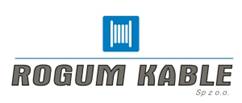 OnGcekgż-G FLEX 3,6/6 kV 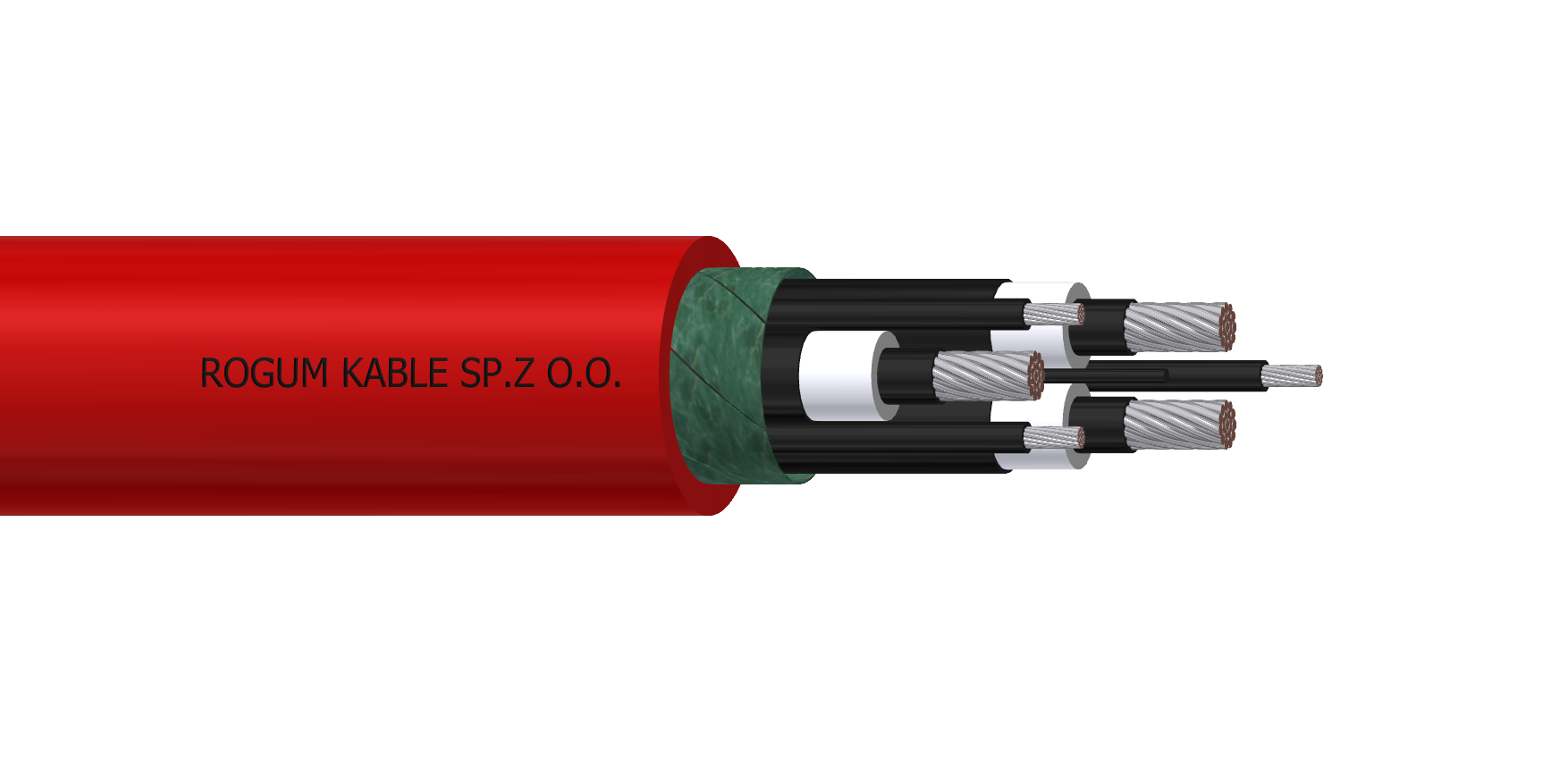 Górnicze przewody elektroenergetyczne o izolacji  z elastycznego materiału polimerowego, ciepłoodpornego i powłoce z elastycznego materiału polimerowego, nierozprzestrzeniającego płomienia, do zasilania odbiorników ruchomych i przenośnych. Przewody oponowe ekranowane, na napięcie znamionowe 3,6/6 kV.Górnicze przewody elektroenergetyczne o izolacji  z elastycznego materiału polimerowego, ciepłoodpornego i powłoce z elastycznego materiału polimerowego, nierozprzestrzeniającego płomienia, do zasilania odbiorników ruchomych i przenośnych. Przewody oponowe ekranowane, na napięcie znamionowe 3,6/6 kV. Zgodność z normamiZN-FKR-021:2008/A2:2018;  PN-EN 60332-1-2:2010/A1:2016-02 BUDOWA BUDOWAŻyły robocze, ochronneMiedziane wielodrutowe,ocynowane kl.5 wg PN-EN 60228.Izolacja Materiał polimerowy o właściwościach odpowiadających mieszance ciepłoodpornej typu  IEP wg PN-89/E-29100.Warstwa przewodzącaWarstwa z niemetalicznego materiału przewodzącego o właściwościach odpowiadających mieszance typu GP wg. PN-E-29100:1989  na żyłach roboczych, żyle ochronnej rozdzielonej na trzy części oraz na izolacji żył roboczych. Warstwy te spełniają role ekranów.Żyła ochronna Żyła ochronna jest rozdzielona na 3 części. Części żyły ochronnej umieszczone są symetrycznie względem żył roboczych.Ośrodek przewoduOśrodek przewodu stanowią 3 ekranowane materiałem przewodzącym izolowane żyły robocze oraz żyła ochronna rozdzielonej na trzy części, każda pokryta warstwą przewodzącą, umieszczone we wnękach między żyłami roboczymi, skręcone na rdzeniu z materiału przewodzącego. Ośrodek w obwoju z taśmy przewodzącej.OponaMateriał polimerowy odporny na rozprzestrzenianie płomienia, olejoodporny o  właściwościach odpowiadających mieszance typu ON4 wg PN-E-90140:1986.Barwa oponyCzarwona lub czarna CHARAKTERYSTYKA CHARAKTERYSTYKANapięcie znamionowe3,6/6 kVNapięcie probiercze11 kVZakres temperatur pracyod -50 oC do +90 oCTemperatura układania od -25 °C do +70 oCMinimalny promień gięciaDo instalowania na stałe – 6DDo odbiorników ruchomych – 12D                                                  Przykład oznaczenia przewoduROGUM KABLE sp. z o.o.  OnGcekgż-G FLEX 0,6/1kV 3x25+3x16/3 mm2   ID: 2081725    2019   687 mbPrzewód elektroenergetyczny oponowy (O) górniczy (G) o żyłach miedzianych, o izolacji elastomerowej ciepłoodpornej (Gc) i oponie elastomerowej nierozprzestrzeniającej płomienia (On) z ekranami indywidualnymi z gumy przewodząćej (ekgż), FLEX- przewód o podwyższonej elastyczności.Każdy przewód posiada czytelny i trwały nadruk powtarzający się cyklicznie, wydrukowany wzdłużnie na powłoce zewnętrznej zawierający w szczególności: nazwę producenta, typ kabla/przewodu, przekrój, ilość żył, napięcie znamionowe, identyfikator, rok produkcji oraz metraż dostarczanego odcinka.ZASTOSOWANIEZASTOSOWANIEZASTOSOWANIEZASTOSOWANIEDo zasilania górniczych maszyn odkrywkowych.Do zasilania górniczych maszyn odkrywkowych.Do zasilania górniczych maszyn odkrywkowych.Do zasilania górniczych maszyn odkrywkowych.CERTYFIKAT I ATESTYCERTYFIKAT I ATESTYCERTYFIKAT I ATESTYCERTYFIKAT I ATESTYAtest EMAG (Sieć Badawacz Łukasiewicz- Instytut Technik Innowacyjnych EMAG).Atest EMAG (Sieć Badawacz Łukasiewicz- Instytut Technik Innowacyjnych EMAG).Atest EMAG (Sieć Badawacz Łukasiewicz- Instytut Technik Innowacyjnych EMAG).Atest EMAG (Sieć Badawacz Łukasiewicz- Instytut Technik Innowacyjnych EMAG).INFORMACJE DODATKOWEINFORMACJE DODATKOWEINFORMACJE DODATKOWEINFORMACJE DODATKOWEW przypadku opony dwuwarstwowej, warstwa zewnętrzna stanowić powinna co najmniej 50% wartości podanej w tablicy. Pomiędzy warstwami może być wzmocnienie opony oplotem z tworzywa sztucznego połączonego integralnie z oponąNa życzenie klienta istnieje możliwość:zmiana barwy oponyW sprawach dotyczących szczegółowych danych technicznych prosimy o kontakt z naszym Doradcą Technicznym: doradztwotechniczne@rogum.com.plW przypadku opony dwuwarstwowej, warstwa zewnętrzna stanowić powinna co najmniej 50% wartości podanej w tablicy. Pomiędzy warstwami może być wzmocnienie opony oplotem z tworzywa sztucznego połączonego integralnie z oponąNa życzenie klienta istnieje możliwość:zmiana barwy oponyW sprawach dotyczących szczegółowych danych technicznych prosimy o kontakt z naszym Doradcą Technicznym: doradztwotechniczne@rogum.com.plW przypadku opony dwuwarstwowej, warstwa zewnętrzna stanowić powinna co najmniej 50% wartości podanej w tablicy. Pomiędzy warstwami może być wzmocnienie opony oplotem z tworzywa sztucznego połączonego integralnie z oponąNa życzenie klienta istnieje możliwość:zmiana barwy oponyW sprawach dotyczących szczegółowych danych technicznych prosimy o kontakt z naszym Doradcą Technicznym: doradztwotechniczne@rogum.com.plW przypadku opony dwuwarstwowej, warstwa zewnętrzna stanowić powinna co najmniej 50% wartości podanej w tablicy. Pomiędzy warstwami może być wzmocnienie opony oplotem z tworzywa sztucznego połączonego integralnie z oponąNa życzenie klienta istnieje możliwość:zmiana barwy oponyW sprawach dotyczących szczegółowych danych technicznych prosimy o kontakt z naszym Doradcą Technicznym: doradztwotechniczne@rogum.com.plNUMER KARTY21DATA  WYDANIA06-03-2020BUDOWABUDOWABUDOWABUDOWACałkowita ilość żył Ilość i przekroje żyłMaksymalna średnica zewn. przewoduOrientacyjna masa przewoduCałkowita ilość żył ż.rob+ż.ochr.+ż.pom.Maksymalna średnica zewn. przewoduOrientacyjna masa przewodunn x mm2mmkg/km43x10+3x10/340,6135043x16+3x16/342,3165043x25+3x16/346,3210043x35+3x16/348,3250043x50+3x25/353,0335043x70+3x35/358,3415043x95+3x50/362,2525043x120+3x70/366,5640043x150+3x70/370,3740043x185+3x95/377,09300PARAMETRYPARAMETRYPARAMETRYPARAMETRYPARAMETRYPrzekrój znamionowy żyły roboczejNajwiększa rezystancja żyły w temp. 20 oCObciążalnośc prądowa w temp. otoczenia 25 oCIndukcyjność jednostkowaJednostkowa pojemność doziemnamm2Ω/kmAmH/kmµF/km101,95880,420,28138161,241180,390,34561250,7951520,370,36863350,5651870,340,41712500,3932330,330,46348700,2772880,310,47345950,2103450,300,562611200,1643670,290,639611500,1324180,280,695841850,1084770,270,77843